OSNOVNA ŠKOLA IVANA PERKOVCA     Šenkovec, Zagrebačka 30    Š k o l s k a  k u h i n j a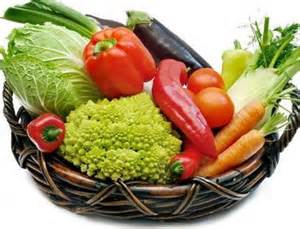 J  E  L  O  V  N  I  K  PRODUŽENI BORAVAK24.04.2023. – 28.04.2023.RUČAK								UŽINAPONEDJELJAK:Pohana piletina, rizi-bizi, zelena salata, 			Jagode sa šlagompolubijeli kruh UTORAK:Varivo od poriluka s kobasicama, 					Domaći kolač, sokpolubijeli/kukuruzni kruhSRIJEDA:Tjestenina bolonjez, zelena salata, 				Jogurt, suho voćepunozrnati/polubijeli kruhČETVRTAK:Pečena teletina, restani krumpir, cikla				Krekeri, sirni namazPETAK:Juha, okruglice sa šljivama				Čokoladne pahuljice, mlijekos posipom od krušnih mrvicaD o b a r   t e k !